Members of Sproughton Parish Council are hereby summoned to attend the Parish Council Meeting to be held at the Barley Room in the Tithe Barn, Lower Street on Wednesday 10th July 2019 at 7.00pm to transact the business as set out below.AGENDAOpening including public forum.To receive reports from County and District CouncillorsApologiesDeclarations of pecuniary and non-pecuniary interestTo consider dispensations for a pecuniary interestPLANNING COMMITTEE Councillors to consider & agree terms of reference policy for the planning committeeCouncillors to elect Chair of Planning Committee (see a.)DC/19/00526 Planning Application. Retention of and alterations to existing dwelling. Erection of 7no. detached bungalows, provision of associated parking facilities and a private access drive (amendment to DC/19/00526)  Larchwood Close Sproughton Ipswich IP2 0DA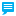 DC/19/02941. Householder Planning Application - Change of materials to finish of approved extension under B/15/01041 from painted render to cladding 4 Gipping Way Sproughton Ipswich IP8 3BE TREE WARDEN: Council to consider continued appointment of Joanna Gravett as Tree warden to advise council on planning issues regarding treesRIVER GIPPING BRIDGE: Councillors to consider response to new bridge weight restriction orderIPSWICH NORTHERN ROUTE: Councillors to consider response to Ipswich Northern Route, consultation, drop in sessions inc. Tithe Barn  22Jul19, engagement of community.Asset of Community Value: Councillors to consider status of Hazel Wood ACTION PLAN:  Taylor Wimpey Phase 2Asset of Community Value – carpark adjacent to Tithe BarnMinutes – Councillors to consider and approve minutes of previous meetings12th June 2019FinanceMonthly payments – Councillors to approve this month’s paymentsCouncillors to consider the valuation of left over stock from the beer festival forwarded to the Fete organisers and set a reasonable charge as the council feels appropriate’Sproughton Village Fete: to consider ballot results & subsequent actionNeighbourhood Plan : to consider the feasibility of creating a neighbourhood plan Joint Local Plan: to consider & agree plan of action for responding to the new draft of JLPApplication for Burial - Council to consider burial application for 15th July and the future delegation of authority to implement Burial Ground Rules by Parish Clerk.Reports from Committees and Relevant GroupsAny Other MattersClose of MeetingTithe BarnChildren’s Play AreaAllotmentsSproughton Working GroupCommunity ShopHR CommitteePlaying Field Management CommitteeFinance CommitteeBurial GroundPlanning CommitteeBAPTC